Антикоррупционная экспертиза нормативных правовых актов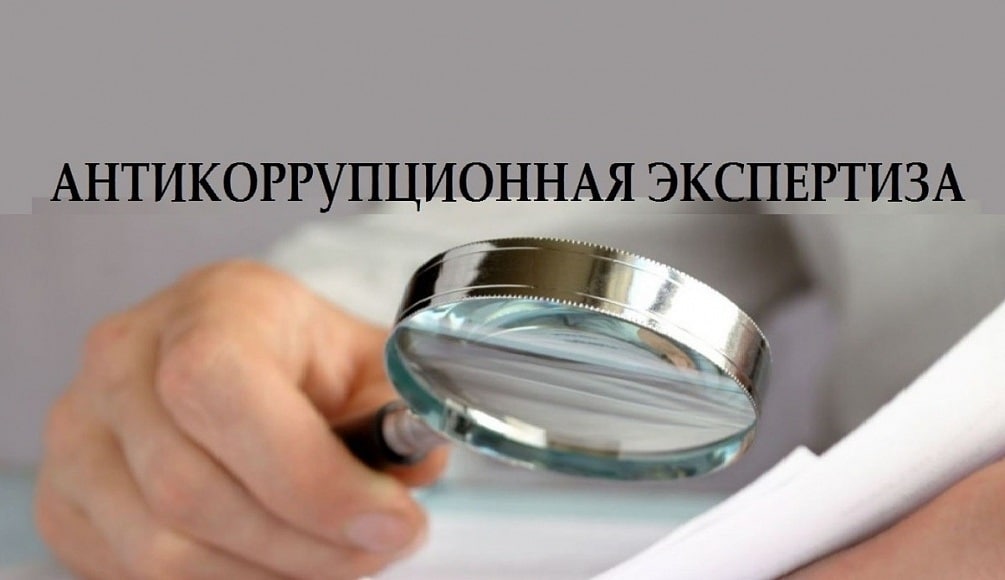 Одной из ключевых задач государственной антикоррупционной политики является создание законодательства, препятствующего совершению коррупционных правонарушений. Решение этой задачи обеспечивается посредством внедрения института антикоррупционной экспертизы, нацеленного в соответствии с Федеральным законом от 25.12.2008 № 273-ФЗ «О противодействии коррупции» на профилактику коррупции.Антикоррупционная экспертиза проводится в соответствии с Федеральным законом от 17.07.2009 № 172-ФЗ «Об антикоррупционной экспертизе нормативных правовых актов и проектов нормативных правовых актов» органами прокуратуры Российской Федерации, Министерством юстиции Российской Федерации и его территориальными органами; органами, организациями и их должностными лицами (разработчиками), а также независимыми экспертами.Главным управлением региональной безопасности Московской области на постоянной основе проводится антикоррупционная экспертиза нормативных правовых актов (проектов нормативных правовых актов).Целью антикоррупционной экспертизы является выявление в положениях нормативных правовых актов и их проектов коррупциогенных факторов. В качестве коррупциогенного фактора выступают положения нормативных правовых актов и их проектов в том случае, если они устанавливают для правоприменителей широкие пределы усмотрения или возможность необоснованного применения исключений из общих правил. В такой ситуации закладывается риск возникновения коррупции, который должен быть исключен путем проведения экспертизы. Коррупциогенными факторами также являются нормативные положения, содержащие неопределенные, трудновыполнимые и (или) обременительные требования к гражданам и организациям.